Сценарий выпускного в детском саду.Зал празднично украшен шарами, на центральной стене оформление: веселый паровозик едет к первому сентября (лист календаря с кленовым листом). Паровозик состоит из 5-ти вагончиков, окно каждого вагончика закрыто листом бумаги, за которым спрятана буква. Все пять букв составляют слово «школа»Ведущая: Дорогие гости! Сегодня вас ждет необычайно волнующее торжество! Наши дети прощаются с детским садом и готовятся к новому жизненному этапу – поступлению в школу. Так хочется, чтобы этот день – первый в своей жизни выпускной бал - запомнился надолго ребятам. Итак, все готово к празднику. Встречайте наших выпускников!- Назарова Полина-Фролов Ваня- Уланова Настя-Дугин Артём- Назарова АлинаДети исполняют песню «В сентябре звонок весёлый!»            №6Ведущая: Собрались мы, друзья, в этом зале
В этот добрый весенний денек,
Чтобы вы в первый раз услыхали,
Как звенит для вас школьный звонок.А в сторонке сидят родители
И с волненьем на вас глядят.
Будто в первый раз вас увидели,
Повзрослевших своих ребят.Полина :
Ну, вот и всё, настал тот час,
Который все мы ждали.
Мы собрались в последний раз
В уютном этом зале.Ваня:
Нам детский сад тепло дарил
И гнал печали  тень,
Здесь добрый дух всегда царил,
Здесь праздник каждый день!Настя:
Детский сад наш, до свиданья,
Наш родной, весёлый дом!
Мы не плачем на прощанье,
Скоро в школу мы пойдём!Артём: Незаметно пролетели
Беззаботные деньки.
Мы окрепли, повзрослели…
Скоро мы ученики!Алина: Наконец сбылись мечты –
Впереди – учеба!
Всюду яркие цветы,
Нынче день особый.Ваня: Детский сад наш, до свиданья!
Мы уходим в первый класс.
Хоть и грустно расставанье,
Не волнуйся ты за нас.Настя: На прощанье мы для сада
Песню дружно запоём.
Никогда, нигде, ребята,
Не забудем мы о нём.Артём исполняет песню «Наш любимый детский сад!»            №4
После песни дети проходят на стульчики.Ведущая: Сегодня у нас особенный праздник. И, если очень захотеть, то любое желание может исполниться, ребята. Ваня, какое у тебя желание?Ваня: Хочу увидеть, каким я был маленьким, когда пришел в детский сад.Ведущая: А вы, ребята, хотите? Тогда закрывайте глаза.
Выступление малышей.Рита: Мы ребята, малыши, всех поздравить вас пришлиВ первый класс вы поступайте, детский сад не забывайте!Варя Ш.: Мы, забавные, смешные! Были ведь и вы такие.
Мы немножко подрастём, тоже в школу к вам придём.Лера С.: С нами вы всегда играли, малышами называлиНикогда не обижали, но игрушек не давали.Но теперь вы не такие, вы уже совсем большиеМы пришли поздравить вас с переходом в первый класс!Артём Дол.: Желаем вам учиться, пятёрки получать!
И свой любимый садик почаще вспоминать.Маша Р.: Жалко с вами расставаться, но пришла пора прощаться.Песня «Спроси у жизни строгой»  Маша Р. и все.                             №9 Ведущая:  Пусть музыка прощальная
Прозвучит для нас.
С любимыми игрушками
Станцуем мы сейчас.  Танец с игрушками                                                                                  №11Ведущая: Ребята, а давайте поиграем в весёлый паровозик? А вот куда он нас привезет, мы угадаем потом. Хотите? Ну, тогда поехали…Звучит музыка «Музыкальный паровоз»                                       №12   Ведущая: Вот и станция первая.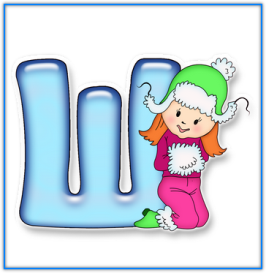 Показывает на вагончик с цифрой один (открывает цифру, а там буква «Ш»).
Звучит музыка и в зал входит школьница.   Ведущая: Ребята, к нам в гости пришла школьница. А что ты нам принесла?  Лера: Это мой школьный портфель. В нем у меня находятся школьные принадлежности. Но сегодня мой портфель непростой. Ребята, вы любите сказки? Я хочу рассказать вам сказку про портфель – теремок!Инсценировка "Портфель-теремок"Лера : Стоит в поле теремок, он не низок, ни высок.
К теремочку подойду и у терема спрошу:
«Кто-кто в теремочке живёт, кто-кто в невысоком живёт?»
Нет ответа, всё молчит, теремок пустой стоит.  Варя – на ней шапочка в виде школьного пенала.Варя Е.: Ах, куда же я попал?
Стоит в поле теремок, он не низок, ни высок.
Эй, замочек, отомкнись!
Кто живёт здесь, отзовись!
Нет ответа, не слыхать…
Буду жить здесь, поживать! (заходит за теремок).Ведущая: А потом Букварь пришёл и такую речь завёл…Аня: Стоит в поле теремок, он не низок, ни высок.
Кто-кто в теремочке живёт, кто-кто в невысоком живёт.Ведущая: Вышел на порог пенал, букваря к себе позвал.Варя Е.: В теремочке будем жить,
Будем крепко мы дружить!Ведущая: Тут тетради прибежали,
В теремок проситься стали.Маша О.: В школе будем всем нужны,
С вами вместе жить должны!Ведущая: В теремочке потеснились,
И тетрадки поместились.Выбегают дети в шапочках цветных карандашей.Ведущая: Вот карандаши бегут,
В теремочке все их ждут. (Варя Ш.) Выбегают дети с ободками, на которых написаны цифры  5(Рита и Лера С.)Ведущая: А вот пятёрки к терему спешат –
В нём пожить они хотят.
Радуется теремочек –
Открывает свой замочек.Жители теремочка:
Эй, пятёрки, быстро к нам –
Рады мы таким гостям! Пятёрки заходят в теремок.
Появляются Двойка и Кол – дети в шапочках с цифрамиВедущая: Кол и Двойка на пути:
В теремок вам не пройтиВаря Е.: Вы не торопитесь –
Нам вы не годитесь!Маша О.: Вас к себе не пустим,
И близко не допустим!Двойка( Маша Р.): Ну, пустите на минутку! Ну, хотя бы только в шутку!
Жители теремка: Уходите, уходите
И напрасно не просите!  Кол и Двойка, понурив головы, уходят.Лера: Да, скоро в школу, в первый класс, и портфель ждёт вас! До свиданья, ребята. До встречи в школе!!!Ведущая:  Первой фразой,  «Маша ела кашу»,Открывались новые миры.Подсчитать бы, сколько съела МашаЭтой самой каши с той поры!«Дважды- два» нехитрая наука, А ведь всем наукам голова!Всё-то в жизни, вот какая штукаНачинаться будет с «дважды-два»!Песня «2*2»                                                                                         №2 Ведущая: Скоро вы узнаете много нового и интересного. И получать будете одни пятёрки и четвёрки. А пока нам нужно продолжить наш путь.Звучит музыка «Весёлого паровозика»                                          №12 Ведущая (объявляет): Станция № 2 . Буква "К"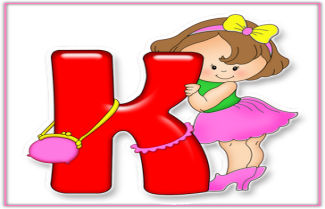 Появляется Красная ШапочкаМаша Р.: Здравствуйте, ребятишки. Девчонки и мальчишки. Добрый вечер, уважаемые взрослые! Я, Красная Шапочка, мама решила отправить меня в школу, учиться. Но я очень волнуюсь. Школа – это что-то неизвестное, да и ходить одной через лес страшно, вот я и ищу себе друзей. Ребята, а вы проводите меня немного, покажите мне дорогу?(ответ детей)Маша Р: А вы не боитесь? (ответ детей) Ой, как здорово! (хлопает в ладоши) Вот как у меня теперь много друзей. А меня мама учила, как нужно знакомиться (делает реверанс и называется -  Красная Шапочка). А теперь я бы хотела узнать ваши имена? Сначала своё имя назовут все девочки. На счет «3» (девочки хором кричат своё имя). Затем мальчики.
 Маша Р.: Молодцы, ребята, а  кто знает что такое Алфавит? (ответы детей) А вы умеете из букв составлять слова? (ответы детей)Полина:
Развитие речи - занятие важное:
Ведь буквы писать - уметь должен каждый.Артём:
Мы не просто буквы знаем -
Из них слова мы составляем.
К мамам мы не пристаем:
Сказку сами мы прочтем.Алина:
Имена свои писать мы умеем тоже.
Грамота нам всем нужна,
Всем она поможет.Ведущая: Что ж, сейчас проверим. Игра "Составьте слова"
Первый конверт – слово «Родина» Настя
Второй конверт - слово «Россия» ВаняВедущая: Почему мы любим все Родину Россию?
Потому что, нет нигде Родины красивей!
Мы о Родине своей распеваем песни?Потому что, нет нигде Родины чудесней.Ведущая:  Молодцы, ребята! Красная шапочка, послушай чему учат в школе.Песня «Учат в школе»                                                                           №1
Красная Шапочка благодарит детей, что проводили её через лес. Прощается и уходит. Ведущая: Ну что, ребята. Нам нужно отправляться дальше в путь.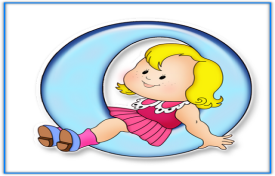 (звучит звук паровоза)                                                                       №12Станция третья. Буква «О».
Ведущая: «Опять двойка!»Действующие лица:Режиссер - ПолинаКинооператор - АлинаМама - НастяПапа - АртёмСын - ВаняЗвучим музыка «Фильм, фильм, фильм»Полина . Как же снять фильм? Великий фильм? О чем же он будет? А! Точно! О школе! А фильм-то называться будет «Опять двойка!»Ведущий: Кадр первый, дубль первый!На сцену выходят: Алина с камерой, сын с портфелем, мама с тазом, папа с газетой. Мама стирает, папа читает газету.Ваня (грустно). Мама! Я получил двойку.Настя. Отец, наш сын получил двойку.Артём. Как? Наш сын получил двойку? Где мой ремень?Полина. Стоп! Стоп! Стоп! Что-то здесь не то (задумывается) Точно! Надо что-то повеселее!Ведущий:. Кадр первый, дубль второй!Звучит рок-н-ролл, сын пританцовывая сообщает:Ваня (весело). Мама! Я получил двойку!.Настя. Отец! Наш сын получил двойку! (радостно размахивает бельем).Артём Как? (весело танцует) Наш сын получил двойку? Где мой ремень? (смеется)Полина. Стоп! Стоп! Стоп! (утирает лоб) Что-то здесь не то (задумывается) Точно! Надо что-то поспортивнее!Ведущий: Кадр первый, дубль третий!Звучит спортивный марш, сын делает зарядку.Ваня: (четко). Ма-ма! Я по-лу-чил дво-йку!.Настя: О-тец! Наш сын по-лу-чил дво-йку! (ритмично стирая).Артём :Как? (показывая мышцы) Наш сын по-лу-чил дво-йку? Где мой ре-мень? (шагает)Полина: Стоп! Стоп! Стоп! (размахивает руками) Опять не то… (задумывается) Точно! Надо что-то потрагичнее!Ведущий: Кадр первый, дубль четвертый!Звучит трагическая музыкаВаня: (трагично). МАМА! (Прикладывает руку ко лбу) Я получил ДВОЙКУ!Настя. ОТЕЦ! (Прикладывает руку ко лбу) Наш сын получил ДВОЙКУ!Артём КАК? (размахивая руками) Наш сын получил ДВОЙКУ? Где мой. ВАЛИДОЛ?Папа падает на пол. Следом падают все персонажи.Ваня:
За меня мечтают мама, бабушка, друзья…
Все дают советы мне наперебой,
Только всё равно останусь я самим собой!

Хочу быть просто я хорошим человеком,
Чтоб в ногу весело шагать нам с наступившим веком!
Побольше знать, поменьше спать,
Девчонок в школе защищать.Настя:
Как жаль, рассказ к концу стремится,
Но нам не стоит унывать!
Мы в первый класс пойдём учиться,
И будем новой встречи ждать!
Пусть нам сопутствует удача,
Пусть нас преследует успех!
Решим мы в жизни все задачи,
На сто процентов, без помех!Ведущая: Дети, а вы боитесь идти в школу?
А вы, родители, боитесь за своих детей?Артём: Мамочка, не бойся. Папа, успокойся!
Смело в школу я пойду.
Нас учили в детсаду:
Не робеть и не стесняться,
И друзьям помочь стараться,
И во всех делах своих
Быть не хуже остальных.
Песня «Куда уходит детство» Настя                                                  №7
Ведущая:  (звучит звук паровоза)                            №12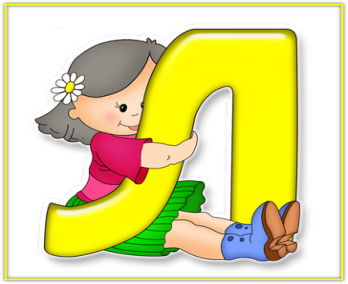 Четвёртая станция  - буква «Л» - "Ласковый родитель"Ведущая: Ребята, вы сегодня уже несколько раз обещали своим родителям в школе получать какие оценки?Дети (хором): «4» и «5»Ведущая: Сейчас, ребята, родители тоже дадут вам клятву обещания:
- Клянусь! Будь я мать или будь я отец
Ребенку всегда говорить: «Молодец»!
Клянусь! (Марина Д.)- Клянусь я в учебе ребенка «не строить»
Клянусь вместе с ним все науки освоить!
Клянусь! (Оля Н.) - За двойки клянусь я его не ругать
И делать уроки ему помогать!
Клянусь! (Света У.)- А если нарушу я клятву свою,
Тогда я последний свой зуб отдаю!
Тогда моего, обещаю, ребенка,
Кормить ежедневно вареной сгущенкой!
Клянусь! (Валя Фр.)- Тогда идеальным родителем буду
И клятвы моей никогда не забуду!
Клянусь! Клянусь! Клянусь! (Оля Н.)Ведущая: Мамы, папы, гости в залеЖдут, чтоб мы им станцевалиИ у нас для них готов,Танец праздничных шаров.Танец с шарами.                                                                                   №10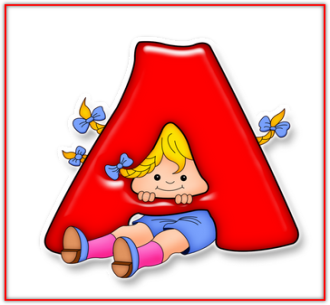 Ведущая: Ребята, а у нас остался один вагончик. Давайте, посмотрим какая же там буква? Открывает букву «А». Ну, вот мы и приехали. Давайте мы прочитаем слово на вагончиках.

Дети читают слово ШКОЛА.Ведущая: Вот и привёз нас весёлый паровозик из детства в школу. Прозвенит звонок весёлый, позовёт с собой ребят.
Скажем дружно: «Здравствуй, школа. До свиданья детский сад!»
Песня «Очень жалко расставаться» Полина, Ваня , Алина                    №3  Ведущая: Вот и пришла пора сказать вам «До свидания» ,
Но всё равно не будем мы грустить,
Сегодня хочется на празднике прощальном
Лишь доброе «Спасибо» говорить.Настя: «Спасибо» воспитателям
Мы скажем много раз,
И нашей милой нянечке
Мы очень любим вас!Ваня: И заведующей нашей -
Благодарность всех детей!
Каждый день заботой вашей
Детский сад наш всё светлей!Алина:С песней, с танцем мы всегда дружилиКто любить нас музыку учил?В этом вы нам лучшею подругой былиСветлана Викторовна, спасибо вам.Полина: Доктор есть в саду чудесный –Не боимся мы с ним встреч.Лечит он, что интересно,Лишь неправильную речь.Звуки сложные чеканитьНаучилась детвора –Звонко крикнем, без изъяна,Логопеду мы – УРА!Артём: И рабочим,  и завхозу
Медсестре и поварам
Всем сотрудникам детсада
Говорим « Спасибо» вам!Ведущая:  Вам скажу я по секрету,
В том всегда уверена…
Воспитатели и дети – настоящие друзья!Песня «Воспитатель» Настя,  Лера, Артём                                       №5Танец принцесс                                                                                          №9Ведущая:  Вот и пришёл расставания час,Кружит по саду детсадовский вальсВальс прощальный, чуть печальныйНелегко кружиться в нёмВальс прощальный, провожальныйВ лёгком платье выпускном.Вальс                                                                                СВВедущая:  Так каждый год -  уходят дети.И кажется всех лучше – эти!И вас из сада, провожая, Мы что-то ценное теряем.Пред вами школьная дорога.Идти по ней вам долго – долго.Желаю вам на всём путиЛегко и радостно идти!Счастливого пути вам, ребята!- Напутственное слово предоставляется заведующему детским садом Долотовой Л.В.Ведущая:    И вот наступает торжественный час, 
Он очень серьезный и важный для вас! 
Вручается первая в жизни награда, 
Диплом об окончании детского сада! 
Пускай у вас много будет наград, 
Но первая в жизни – дороже, чем клад!!!Вручение дипломов и подарков.Ведущая:    Давайте ещё раз окунёмся с вами в мир воспоминаний и посмотрим фильм под названием «Прощай, детский сад!», в котором увидим наших детей разными,  маленькими, смешными и забавными.